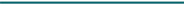 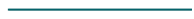 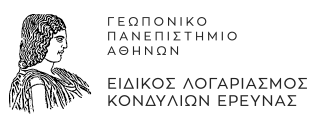 ΕΝΤΥΠΟ ΥΠΟΒΟΛΗΣ ΕΠΙΧΕΙΡΗΜΑΤΙΚΗΣ ΙΔΕΑΣ ΓΠΑΑΚΑΔ. ΕΤΟΣ 2021-2022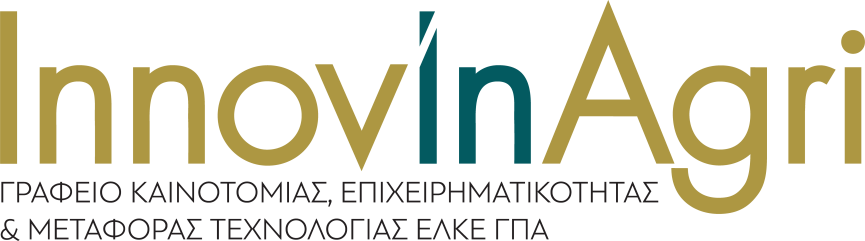 ΣΗΜΕΙΩΣΗ: Κάθε ομάδα οφείλει να διαβάσει προσεκτικά τους όρους του Διαγωνισμού πριν από την υποβολή της επιχειρηματικής της ιδέας. Η συμμετοχή στον Διαγωνισμό συνεπάγεται την ανεπιφύλακτη αποδοχή όλων ανεξαιρέτως των όρων του Διαγωνισμού και τη σχετική δέσμευση των συμμετεχόντων.  Η περιγραφή της ιδέας σας δεν πρέπει να υπερβαίνει τις 3 σελίδες.Υποβάλετε τη φόρμα συμπληρωμένη στο innovinagri@aua.gr, μαζί με τις βεβαιώσεις φοίτησης των μελών της ομάδαςΓια πληροφορίες απευθυνθείτε στην κ. Α. Αναγνώστη Ε: a.anagnosti@aua.gr Ι Τ: 210 529 4768 Ι W: www.innovinagri.aua.gr Τελική Ημερομηνία Υποβολής: 15 Δεκεμβρίου 2021Δώστε στην ιδέα σας ένα τίτλο που θα χρησιμοποιηθεί για τις ανάγκες του διαγωνισμού:Παραθέστε μια συνοπτική περιγραφή της επιχειρηματικής σας ιδέας:Ποια είναι τα βασικά πλεονεκτήματα και η καινοτομία της ιδέας σας;Ποιοι είναι οι κύριοι ανταγωνιστές της ιδέας σας;Ποιοι είναι οι πιθανοί πελάτες σας και πως θα τους διαθέσετε το προϊόν/υπηρεσία σας;ΣΤΟΙΧΕΙΑ ΤΗΣ ΟΜΑΔΑΣ ΠΟΥ ΚΑΤΑΘΕΤΕΙ ΤΗΝ ΙΔΕΑΕκπρόσωπος ομάδαςΕπώνυμο και Όνομα: Επίπεδο Φοίτησης (Προπτυχιακός, Μεταπτυχιακός, Διδακτορικός Φοιτητής):Τμήμα: Τίτλος μεταπτυχιακού προγράμματος:Εξάμηνο Φοίτησης – Αριθμός μητρώου : Email:Τηλέφωνο: Σύντομο βιογραφικό(μέγιστο 150 λέξεις):Επώνυμο και Όνομα:Επίπεδο Φοίτησης (Προπτυχιακός, Μεταπτυχιακός, Διδακτορικός Φοιτητής):Τμήμα:Τίτλος μεταπτυχιακού προγράμματος:Εξάμηνο Φοίτησης - Αριθμός μητρώου :Email:Τηλέφωνο:Σύντομο βιογραφικό(μέγιστο 150 λέξεις):Επώνυμο και Όνομα:Επίπεδο Φοίτησης (Προπτυχιακός, Μεταπτυχιακός, Διδακτορικός Φοιτητής):Τμήμα:Τίτλος μεταπτυχιακού προγράμματος:Εξάμηνο Φοίτησης - Αριθμός μητρώου :Email:Τηλέφωνο:Σύντομο βιογραφικό(μέγιστο 150 λέξεις):Επώνυμο και Όνομα:Επίπεδο Φοίτησης (Προπτυχιακός, Μεταπτυχιακός, Διδακτορικός Φοιτητής):Τμήμα:Τίτλος μεταπτυχιακού προγράμματος:Εξάμηνο Φοίτησης - Αριθμός μητρώου :Email:Τηλέφωνο:Σύντομο βιογραφικό(μέγιστο 150 λέξεις):Επώνυμο και Όνομα:Επίπεδο Φοίτησης (Προπτυχιακός, Μεταπτυχιακός, Διδακτορικός Φοιτητής):Τμήμα:Τίτλος μεταπτυχιακού προγράμματος:Εξάμηνο Φοίτησης - Αριθμός μητρώου :Email:Τηλέφωνο:Σύντομο βιογραφικό(μέγιστο 150 λέξεις):ΠΕΡΙΓΡΑΦΗ ΕΠΙΧΕΙΡΗΜΑΤΙΚΗΣ ΙΔΕΑΣ